Tableau des bénéficiaires - Modèle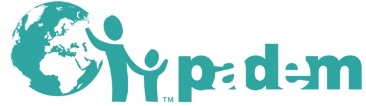 Nombre de bénéficiaires directs et indirectsStatut et situation des bénéficiairesMode d’identification des bénéficiairesCritères de sélection des bénéficiairesMode d’implication des bénéficiaires